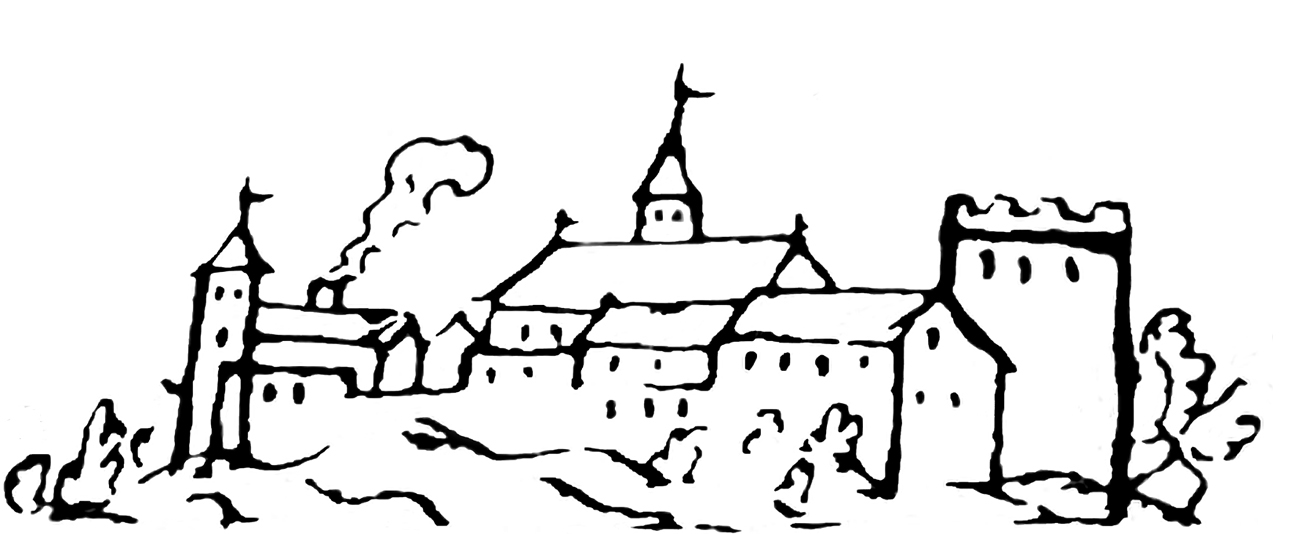 GARGŽDŲ KRAŠTO MUZIEJUSĮSAKYMASDĖL GARGŽDŲ KRAŠTO MUZIEJAUS SUPAPRASTINTŲ PIRKIMŲ, ATLIEKAMŲ TAIKANT ĮPRASTINĘ KOMERCINĘ PRAKTIKĄ, TAISYKLIŲ PATVIRTINIMO. sausio 12 d. Nr. MV-1Gargždai            Vadovaudamasi Gargždų krašto muziejaus nuostatų, patvirtintų 2014-12-18 Klaipėdos rajono savivaldybės tarybos sprendimu Nr. T11-573, 27.1. punktu, Lietuvos Respublikos viešųjų pirkimų įstatymu (Žin., 1996, Nr. 84-2000; 2006, Nr. 4-102; 2008, Nr. 81-3179; 2013, 112-5575) ir Viešųjų pirkimų įstatymo 2, 4, 6, 7, 82, 9, 10, 13, 18, 19, 22, 24, 28, 33, 35, 39, 40, 85, 86, 87, 90, 92, straipsnių pakeitimo ir pildymo įstatymu (Žin., 2013-10-26 Nr.112-5575):T v i r t i n u Gargždų krašto muziejaus supaprastintų pirkimų, atliekamų taikant įprastą komercinę praktiką, taisykles (pridedama).P a v e d u Gargždų krašto muziejaus pirkimų iniciatoriams ir organizatoriams vadovautis Gargždų krašto muziejaus supaprastintų pirkimų, atliekamų taikant įprastą komercinę praktiką, taisyklių aktualia redakcija.L a i k a u netekusias galios Gargždų krašto muziejaus supaprastintų pirkimų, atliekamų taikant įprastą komercinę praktiką, taisykles, patvirtintas 2014-01-07 įsakymu Nr. MV-3, su pakeitimais, patvirtintais 2014-04-02 įsakymu Nr. MV-28, 2014-07-10 įsakymu Nr. MV-57.Muziejaus direktorė	Sigita Bučnytė